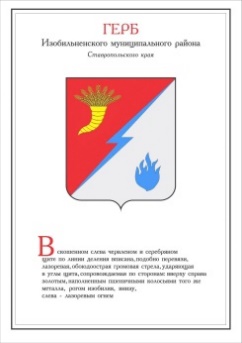 ДУМА ИЗОБИЛЬНЕНСКОГО городского округаСТАВРОПОЛЬСКОГО КРАЯПЕРВОГО СОЗЫВАРЕШЕНИЕ28 февраля 2020 года                  г. Изобильный                                №375О внесении изменений в положения о территориальных управлениях администрации Изобильненского городского округа Ставропольского края, утвержденные решением Думы Изобильненского городского округа Ставропольского края от 17 ноября 2017 года №53В соответствии с Федеральным законом от 06 октября 2003 года №131-ФЗ «Об общих принципах организации местного самоуправления в Российской Федерации», пунктами 21, 47 части 2 статьи 30 Устава Изобильненского городского округа Ставропольского края Дума Изобильненского городского округа Ставропольского края решила:1. Внести изменения в Положение о Баклановском территориальном управлении администрации Изобильненского городского округа Ставропольского края, утвержденное пунктом 2.1. решения Думы Изобильненского городского округа Ставропольского края от 17 ноября 2017 года №53, согласно приложению 1.2. Внести изменения в Положение о Каменнобродском территориальном управлении администрации Изобильненского городского округа Ставропольского края, утвержденное пунктом 2.2. решения Думы Изобильненского городского округа Ставропольского края от 17 ноября 2017 года №53, согласно приложению 2.3. Внести изменения в Положение о Московском территориальном управлении администрации Изобильненского городского округа Ставропольского края, утвержденное пунктом 2.3. решения Думы Изобильненского городского округа Ставропольского края от 17 ноября 2017 года №53, согласно приложению 3.4. Внести изменения в Положение о Новоизобильненском территориальном управлении администрации Изобильненского городского округа Ставропольского края, утвержденное пунктом 2.4. решения Думы Изобильненского городского округа Ставропольского края от 17 ноября 2017 года №53, согласно приложению 4.5. Внести изменения в Положение о Новотроицком территориальном управлении администрации Изобильненского городского округа Ставропольского края, утвержденное пунктом 2.5. решения Думы Изобильненского городского округа Ставропольского края от 17 ноября 2017 года №53, согласно приложению 5.6. Внести изменения в Положение о Передовом территориальном управлении администрации Изобильненского городского округа Ставропольского края, утвержденное пунктом 2.6. решения Думы Изобильненского городского округа Ставропольского края от 17 ноября 2017 года №53, согласно приложению 6.7. Внести изменения в Положение о Подлужненском территориальном управлении администрации Изобильненского городского округа Ставропольского края, утвержденное пунктом 2.7. решения Думы Изобильненского городского округа Ставропольского края от 17 ноября 2017 года №53, согласно приложению 7.8. Внести изменения в Положение о Птиченском территориальном управлении администрации Изобильненского городского округа Ставропольского края, утвержденное пунктом 2.8. решения Думы Изобильненского городского округа Ставропольского края от 17 ноября 2017 года №53, согласно приложению 8.9. Внести изменения в Положение о Рождественском территориальном управлении администрации Изобильненского городского округа Ставропольского края, утвержденное пунктом 2.9. решения Думы Изобильненского городского округа Ставропольского края от 17 ноября 2017 года №53 (с изменениями, внесенными решением Думы Изобильненского городского округа Ставропольского края от 20 февраля 2018 года №108), согласно приложению 9.10. Внести изменения в Положение о Рыздвяненском территориальном управлении администрации Изобильненского городского округа Ставропольского края, утвержденное пунктом 2.10. решения Думы Изобильненского городского округа Ставропольского края от 17 ноября 2017 года №53, согласно приложению 10.11. Внести изменения в Положение о Солнечнодольском территориальном управлении администрации Изобильненского городского округа Ставропольского края, утвержденное пунктом 2.11. решения Думы Изобильненского городского округа Ставропольского края от 17 ноября 2017 года №53, согласно приложению 11.12. Внести изменения в Положение о Спорненском территориальном управлении администрации Изобильненского городского округа Ставропольского края, утвержденное пунктом 2.12. решения Думы Изобильненского городского округа Ставропольского края от 17 ноября 2017 года №53, согласно приложению 12.13. Внести изменения в Положение о Староизобильненском территориальном управлении администрации Изобильненского городского округа Ставропольского края, утвержденное пунктом 2.13. решения Думы Изобильненского городского округа Ставропольского края от 17 ноября 2017 года №53, согласно приложению 13.14. Внести изменения в Положение о Тищенском территориальном управлении администрации Изобильненского городского округа Ставропольского края, утвержденное пунктом 2.14. решения Думы Изобильненского городского округа Ставропольского края от 17 ноября 2017 года №53, согласно приложению 14.15. Настоящее решение вступает в силу со дня его официального опубликования (обнародования).Изменения, которые вносятся в Положение о Баклановском территориальном управлении администрации Изобильненского городского округа Ставропольского края, утвержденное решением Думы Изобильненского городского округа Ставропольского края от 17 ноября 2017 года №531. Пункт 1.3. изложить в следующей редакции:«1.3. Территориальное управление обладает правами юридического лица, является муниципальным казенным учреждением, имеет самостоятельный баланс, бюджетную смету, печать со своим наименованием, печать с воспроизведением Государственного герба Российской Федерации для ее использования при совершении нотариальных действий, предусмотренных законодательством, (в случае отсутствия на территории населенного пункта нотариуса),  штамп, бланки со своим наименованием.Территориальное управление вправе открывать лицевые счета, приобретать имущественные и личные неимущественные права и нести обязанности, заключать договоры, выступать в качестве истца или ответчика в судах общей юрисдикции, арбитражных и третейских судах.».2. В пункте 2.1.2.:2.1. подпункт 1 изложить в следующей редакции:«1) участвует в организации на территории населенного пункта деятельности по накоплению (в том числе раздельному накоплению), сбору, транспортированию, обработке, утилизации, обезвреживанию, захоронению твердых коммунальных отходов в соответствии с правовыми актами администрации Изобильненского городского округа Ставропольского края (далее – правовые акты администрации городского округа);2.2. в подпункте 2 перед словом «участвует» дополнить словами «осуществляет контроль за соблюдением на территории населенного пункта правил благоустройства территории городского округа,»;2.3. подпункт 4 изложить в следующей редакции:«4) инициирует, в соответствии с муниципальными правовыми актами Изобильненского городского округа Ставропольского края (далее - муниципальные правовые акты городского округа), на территории населенного пункта собрания, конференции, сходы и опросы граждан для обсуждения вопросов местного значения, информирования населения о деятельности органов местного самоуправления Изобильненского городского округа Ставропольского края (далее - органы местного самоуправления городского округа);»;2.4. в подпункте 6 после слова «мероприятий» дополнить словами «, мероприятий по охране окружающей среды»;2.5. подпункт 12 изложить в следующей редакции:«12) вносит предложения по видам, объемам, срокам и местам проведения работ по благоустройству и озеленению территории населенного пункта, ремонту и содержанию автомобильных дорог на территории населенного пункта, рассматривает и согласовывает направляемые в администрацию городского округа проекты документов по планируемым видам, объемам, срокам и местам проведения соответствующих работ, вносит по ним предложения;»;2.6. подпункт 13 изложить в следующей редакции: «13) согласовывает акты выполненных работ по благоустройству и озеленению территории населенного пункта, ремонту и содержанию автомобильных дорог на территории населенного пункта в соответствии с муниципальными контрактами;»;2.7. дополнить подпунктом 14¹ следующего содержания:«14¹) осуществляет учет мест захоронений на муниципальном(ых) общественном(ых) кладбище(ах), расположенных на территории населенного пункта, выдает разрешения на захоронение, предоставляет участки земли для погребения умершего, а также для создания семейного (родового) захоронения в порядке, установленном муниципальными правовыми актами городского округа;».3. Пункт 2.1.3. дополнить подпунктами 15 и 16 следующего содержания:«15) согласовывает акты выполненных работ по ремонту (содержанию), строительству и реконструкции объектов на территории населенного пункта;16) в установленном администрацией городского округа порядке участвует в досудебной претензионной работе по взысканию арендных платежей в отношении земельных участков, расположенных на территории населенного пункта.».4. Пункт 2.1.4. дополнить подпунктом 5 следующего содержания:«5) проводит обследование жилых помещений и индивидуальных жилых домов на предмет их наличия в населенном пункте по указанному адресу и пригодности их для проживания с составлением соответствующих актов в порядке, установленном правовыми актами администрации городского округа.».5. В подпункте 3 пункта 2.1.5. после слов «в создании условий для» дополнить словами «развития сельскохозяйственного производства,».6. В пункте 2.1.9.:6.1. подпункт 11 изложить в следующей редакции:«11) обеспечивает составление лицами, уполномоченными начальником территориального управления, протоколов об административных правонарушениях в установленном законодательством Российской Федерации и Законом Ставропольского края от 10 апреля 2008 года №20-кз «Об административных правонарушениях в Ставропольском крае» порядке.»;6.2. дополнить подпунктами 12, 13 и 14 следующего содержания:«12) образует административную комиссию Изобильненского городского округа Ставропольского края, полномочия которой распространяются на территорию населенного пункта, вносит в администрацию городского округа предложения по ее численному и персональному составу;13) совершает нотариальные действия, предусмотренные законодательством, в случае отсутствия на территории населенного пункта нотариуса;14) оказывает содействие в осуществлении нотариусом приема населения в населенном пункте в соответствии с графиком приема населения, утвержденным нотариальной палатой Ставропольского края.».7. В пункте 2.1.10.:7.1. в подпункте 1 после слова «реализации» дополнить словами «национальных проектов,»;7.2. в подпункте 8 слово «администрации» исключить. Изменения, которые вносятся в Положение о Каменнобродском территориальном управлении администрации Изобильненского городского округа Ставропольского края, утвержденное решением Думы Изобильненского городского округа Ставропольского края от 17 ноября2017 года №531. Пункт 1.3. изложить в следующей редакции:«1.3. Территориальное управление обладает правами юридического лица, является муниципальным казенным учреждением, имеет самостоятельный баланс, бюджетную смету, печать со своим наименованием, печать с воспроизведением Государственного герба Российской Федерации для ее использования при совершении нотариальных действий, предусмотренных законодательством, (в случае отсутствия на территории населенного пункта нотариуса),  штамп, бланки со своим наименованием.Территориальное управление вправе открывать лицевые счета, приобретать имущественные и личные неимущественные права и нести обязанности, заключать договоры, выступать в качестве истца или ответчика в судах общей юрисдикции, арбитражных и третейских судах.».2. В пункте 2.1.2.:2.1. подпункт 1 изложить в следующей редакции:«1) участвует в организации на территории населенного пункта деятельности по накоплению (в том числе раздельному накоплению), сбору, транспортированию, обработке, утилизации, обезвреживанию, захоронению твердых коммунальных отходов в соответствии с правовыми актами администрации Изобильненского городского округа Ставропольского края (далее – правовые акты администрации городского округа);2.2. в подпункте 2 перед словом «участвует» дополнить словами «осуществляет контроль за соблюдением на территории населенного пункта правил благоустройства территории городского округа,»;2.3. подпункт 4 изложить в следующей редакции:«4) инициирует, в соответствии с муниципальными правовыми актами Изобильненского городского округа Ставропольского края (далее - муниципальные правовые акты городского округа), на территории населенного пункта собрания, конференции, сходы и опросы граждан для обсуждения вопросов местного значения, информирования населения о деятельности органов местного самоуправления Изобильненского городского округа Ставропольского края (далее - органы местного самоуправления городского округа);»;2.4. в подпункте 6 после слова «мероприятий» дополнить словами «, мероприятий по охране окружающей среды»;2.5. подпункт 12 изложить в следующей редакции:«12) вносит предложения по видам, объемам, срокам и местам проведения работ по благоустройству и озеленению территории населенного пункта, ремонту и содержанию автомобильных дорог на территории населенного пункта, рассматривает и согласовывает направляемые в администрацию городского округа проекты документов по планируемым видам, объемам, срокам и местам проведения соответствующих работ, вносит по ним предложения;»;2.6. подпункт 13 изложить в следующей редакции: «13) согласовывает акты выполненных работ по благоустройству и озеленению территории населенного пункта, ремонту и содержанию автомобильных дорог на территории населенного пункта в соответствии с муниципальными контрактами;»;2.7. дополнить подпунктом 14¹ следующего содержания:«14¹) осуществляет учет мест захоронений на муниципальном(ых) общественном(ых) кладбище(ах), расположенных на территории населенного пункта, выдает разрешения на захоронение, предоставляет участки земли для погребения умершего, а также для создания семейного (родового) захоронения в порядке, установленном муниципальными правовыми актами городского округа;».3. Пункт 2.1.3. дополнить подпунктами 15 и 16 следующего содержания:«15) согласовывает акты выполненных работ по ремонту (содержанию), строительству и реконструкции объектов на территории населенного пункта;16) в установленном администрацией городского округа порядке участвует в досудебной претензионной работе по взысканию арендных платежей в отношении земельных участков, расположенных на территории населенного пункта.».4. Пункт 2.1.4. дополнить подпунктом 5 следующего содержания:«5) проводит обследование жилых помещений и индивидуальных жилых домов на предмет их наличия в населенном пункте по указанному адресу и пригодности их для проживания с составлением соответствующих актов в порядке, установленном правовыми актами администрации городского округа.».5. В подпункте 3 пункта 2.1.5. после слов «в создании условий для» дополнить словами «развития сельскохозяйственного производства,».6. В пункте 2.1.9.:6.1. подпункт 11 изложить в следующей редакции:«11) обеспечивает составление лицами, уполномоченными начальником территориального управления, протоколов об административных правонарушениях в установленном законодательством Российской Федерации и Законом Ставропольского края от 10 апреля 2008 года №20-кз «Об административных правонарушениях в Ставропольском крае» порядке.»;6.2. дополнить подпунктами 12, 13 и 14 следующего содержания:«12) образует административную комиссию Изобильненского городского округа Ставропольского края, полномочия которой распространяются на территорию населенного пункта, вносит в администрацию городского округа предложения по ее численному и персональному составу;13) совершает нотариальные действия, предусмотренные законодательством, в случае отсутствия на территории населенного пункта нотариуса;14) оказывает содействие в осуществлении нотариусом приема населения в населенном пункте в соответствии с графиком приема населения, утвержденным нотариальной палатой Ставропольского края.».7. В пункте 2.1.10.:7.1. в подпункте 1 после слова «реализации» дополнить словами «национальных проектов,»;7.2. в подпункте 8 слово «администрации» исключить.Изменения, которые вносятся в Положение о Московском территориальном управлении администрации Изобильненского городского округа Ставропольского края, утвержденное решением Думы Изобильненского городского округа Ставропольского края от 17 ноября2017 года №531. Пункт 1.3. изложить в следующей редакции:«1.3. Территориальное управление обладает правами юридического лица, является муниципальным казенным учреждением, имеет самостоятельный баланс, бюджетную смету, печать со своим наименованием, печать с воспроизведением Государственного герба Российской Федерации для ее использования при совершении нотариальных действий, предусмотренных законодательством, (в случае отсутствия на территории населенного пункта нотариуса),  штамп, бланки со своим наименованием.Территориальное управление вправе открывать лицевые счета, приобретать имущественные и личные неимущественные права и нести обязанности, заключать договоры, выступать в качестве истца или ответчика в судах общей юрисдикции, арбитражных и третейских судах.».2. В пункте 2.1.2.:2.1. подпункт 1 изложить в следующей редакции:«1) участвует в организации на территории населенного пункта деятельности по накоплению (в том числе раздельному накоплению), сбору, транспортированию, обработке, утилизации, обезвреживанию, захоронению твердых коммунальных отходов в соответствии с правовыми актами администрации Изобильненского городского округа Ставропольского края (далее – правовые акты администрации городского округа);2.2. в подпункте 2 перед словом «участвует» дополнить словами «осуществляет контроль за соблюдением на территории населенного пункта правил благоустройства территории городского округа,»;2.3. подпункт 4 изложить в следующей редакции:«4) инициирует, в соответствии с муниципальными правовыми актами Изобильненского городского округа Ставропольского края (далее - муниципальные правовые акты городского округа), на территории населенного пункта собрания, конференции, сходы и опросы граждан для обсуждения вопросов местного значения, информирования населения о деятельности органов местного самоуправления Изобильненского городского округа Ставропольского края (далее - органы местного самоуправления городского округа);»;2.4. в подпункте 6 после слова «мероприятий» дополнить словами «, мероприятий по охране окружающей среды»;2.5. подпункт 12 изложить в следующей редакции:«12) вносит предложения по видам, объемам, срокам и местам проведения работ по благоустройству и озеленению территории населенного пункта, ремонту и содержанию автомобильных дорог на территории населенного пункта, рассматривает и согласовывает направляемые в администрацию городского округа проекты документов по планируемым видам, объемам, срокам и местам проведения соответствующих работ, вносит по ним предложения;»;2.6. подпункт 13 изложить в следующей редакции: «13) согласовывает акты выполненных работ по благоустройству и озеленению территории населенного пункта, ремонту и содержанию автомобильных дорог на территории населенного пункта в соответствии с муниципальными контрактами;»;2.7. дополнить подпунктом 14¹ следующего содержания:«14¹) осуществляет учет мест захоронений на муниципальном(ых) общественном(ых) кладбище(ах), расположенных на территории населенного пункта, выдает разрешения на захоронение, предоставляет участки земли для погребения умершего, а также для создания семейного (родового) захоронения в порядке, установленном муниципальными правовыми актами городского округа;».3. Пункт 2.1.3. дополнить подпунктами 15 и 16 следующего содержания:«15) согласовывает акты выполненных работ по ремонту (содержанию), строительству и реконструкции объектов на территории населенного пункта;16) в установленном администрацией городского округа порядке участвует в досудебной претензионной работе по взысканию арендных платежей в отношении земельных участков, расположенных на территории населенного пункта.».4. Пункт 2.1.4. дополнить подпунктом 5 следующего содержания:«5) проводит обследование жилых помещений и индивидуальных жилых домов на предмет их наличия в населенном пункте по указанному адресу и пригодности их для проживания с составлением соответствующих актов в порядке, установленном правовыми актами администрации городского округа.».5. В подпункте 3 пункта 2.1.5. после слов «в создании условий для» дополнить словами «развития сельскохозяйственного производства,».6. В пункте 2.1.9.:6.1. подпункт 11 изложить в следующей редакции:«11) обеспечивает составление лицами, уполномоченными начальником территориального управления, протоколов об административных правонарушениях в установленном законодательством Российской Федерации и Законом Ставропольского края от 10 апреля 2008 года №20-кз «Об административных правонарушениях в Ставропольском крае» порядке.»;6.2. дополнить подпунктами 12, 13 и 14 следующего содержания:«12) образует административную комиссию Изобильненского городского округа Ставропольского края, полномочия которой распространяются на территорию населенного пункта, вносит в администрацию городского округа предложения по ее численному и персональному составу;13) совершает нотариальные действия, предусмотренные законодательством, в случае отсутствия на территории населенного пункта нотариуса;14) оказывает содействие в осуществлении нотариусом приема населения в населенном пункте в соответствии с графиком приема населения, утвержденным нотариальной палатой Ставропольского края.».7. В пункте 2.1.10.:7.1. в подпункте 1 после слова «реализации» дополнить словами «национальных проектов,»;7.2. в подпункте 8 слово «администрации» исключить.Изменения, которые вносятся в Положение о Новоизобильненском территориальном управлении администрации Изобильненского городского округа Ставропольского края, утвержденное решением Думы Изобильненского городского округа Ставропольского края от 17 ноября2017 года №531. Пункт 1.3. изложить в следующей редакции:«1.3. Территориальное управление обладает правами юридического лица, является муниципальным казенным учреждением, имеет самостоятельный баланс, бюджетную смету, печать со своим наименованием, печать с воспроизведением Государственного герба Российской Федерации для ее использования при совершении нотариальных действий, предусмотренных законодательством, (в случае отсутствия на территории населенного пункта нотариуса),  штамп, бланки со своим наименованием.Территориальное управление вправе открывать лицевые счета, приобретать имущественные и личные неимущественные права и нести обязанности, заключать договоры, выступать в качестве истца или ответчика в судах общей юрисдикции, арбитражных и третейских судах.».2. В пункте 2.1.2.:2.1. подпункт 1 изложить в следующей редакции:«1) участвует в организации на территории населенного пункта деятельности по накоплению (в том числе раздельному накоплению), сбору, транспортированию, обработке, утилизации, обезвреживанию, захоронению твердых коммунальных отходов в соответствии с правовыми актами администрации Изобильненского городского округа Ставропольского края (далее – правовые акты администрации городского округа);2.2. в подпункте 2 перед словом «участвует» дополнить словами «осуществляет контроль за соблюдением на территории населенного пункта правил благоустройства территории городского округа,»;2.3. подпункт 4 изложить в следующей редакции:«4) инициирует, в соответствии с муниципальными правовыми актами Изобильненского городского округа Ставропольского края (далее - муниципальные правовые акты городского округа), на территории населенного пункта собрания, конференции, сходы и опросы граждан для обсуждения вопросов местного значения, информирования населения о деятельности органов местного самоуправления Изобильненского городского округа Ставропольского края (далее - органы местного самоуправления городского округа);»;2.4. в подпункте 6 после слова «мероприятий» дополнить словами «, мероприятий по охране окружающей среды»;2.5. подпункт 12 изложить в следующей редакции:«12) вносит предложения по видам, объемам, срокам и местам проведения работ по благоустройству и озеленению территории населенного пункта, ремонту и содержанию автомобильных дорог на территории населенного пункта, рассматривает и согласовывает направляемые в администрацию городского округа проекты документов по планируемым видам, объемам, срокам и местам проведения соответствующих работ, вносит по ним предложения;»;2.6. подпункт 13 изложить в следующей редакции: «13) согласовывает акты выполненных работ по благоустройству и озеленению территории населенного пункта, ремонту и содержанию автомобильных дорог на территории населенного пункта в соответствии с муниципальными контрактами;»;2.7. дополнить подпунктом 14¹ следующего содержания:«14¹) осуществляет учет мест захоронений на муниципальном(ых) общественном(ых) кладбище(ах), расположенных на территории населенного пункта, выдает разрешения на захоронение, предоставляет участки земли для погребения умершего, а также для создания семейного (родового) захоронения в порядке, установленном муниципальными правовыми актами городского округа;».3. Пункт 2.1.3. дополнить подпунктами 15 и 16 следующего содержания:«15) согласовывает акты выполненных работ по ремонту (содержанию), строительству и реконструкции объектов на территории населенного пункта;16) в установленном администрацией городского округа порядке участвует в досудебной претензионной работе по взысканию арендных платежей в отношении земельных участков, расположенных на территории населенного пункта.».4. Пункт 2.1.4. дополнить подпунктом 5 следующего содержания:«5) проводит обследование жилых помещений и индивидуальных жилых домов на предмет их наличия в населенном пункте по указанному адресу и пригодности их для проживания с составлением соответствующих актов в порядке, установленном правовыми актами администрации городского округа.».5. В подпункте 3 пункта 2.1.5. после слов «в создании условий для» дополнить словами «развития сельскохозяйственного производства,».6. В пункте 2.1.9.:6.1. подпункт 11 изложить в следующей редакции:«11) обеспечивает составление лицами, уполномоченными начальником территориального управления, протоколов об административных правонарушениях в установленном законодательством Российской Федерации и Законом Ставропольского края от 10 апреля 2008 года №20-кз «Об административных правонарушениях в Ставропольском крае» порядке.»;6.2. дополнить подпунктами 12, 13 и 14 следующего содержания:«12) образует административную комиссию Изобильненского городского округа Ставропольского края, полномочия которой распространяются на территорию населенного пункта, вносит в администрацию городского округа предложения по ее численному и персональному составу;13) совершает нотариальные действия, предусмотренные законодательством, в случае отсутствия на территории населенного пункта нотариуса;14) оказывает содействие в осуществлении нотариусом приема населения в населенном пункте в соответствии с графиком приема населения, утвержденным нотариальной палатой Ставропольского края.».7. В пункте 2.1.10.:7.1. в подпункте 1 после слова «реализации» дополнить словами «национальных проектов,»;7.2. в подпункте 8 слово «администрации» исключить.Изменения, которые вносятся в Положение о Новотроицком территориальном управлении администрации Изобильненского городского округа Ставропольского края, утвержденное решением Думы Изобильненского городского округа Ставропольского края от 17 ноября2017 года №531. Пункт 1.3. изложить в следующей редакции:«1.3. Территориальное управление обладает правами юридического лица, является муниципальным казенным учреждением, имеет самостоятельный баланс, бюджетную смету, печать со своим наименованием, печать с воспроизведением Государственного герба Российской Федерации для ее использования при совершении нотариальных действий, предусмотренных законодательством, (в случае отсутствия на территории населенного пункта нотариуса),  штамп, бланки со своим наименованием.Территориальное управление вправе открывать лицевые счета, приобретать имущественные и личные неимущественные права и нести обязанности, заключать договоры, выступать в качестве истца или ответчика в судах общей юрисдикции, арбитражных и третейских судах.».2. В пункте 2.1.2.:2.1. подпункт 1 изложить в следующей редакции:«1) участвует в организации на территории населенного пункта деятельности по накоплению (в том числе раздельному накоплению), сбору, транспортированию, обработке, утилизации, обезвреживанию, захоронению твердых коммунальных отходов в соответствии с правовыми актами администрации Изобильненского городского округа Ставропольского края (далее – правовые акты администрации городского округа);2.2. в подпункте 2 перед словом «участвует» дополнить словами «осуществляет контроль за соблюдением на территории населенного пункта правил благоустройства территории городского округа,»;2.3. подпункт 4 изложить в следующей редакции:«4) инициирует, в соответствии с муниципальными правовыми актами Изобильненского городского округа Ставропольского края (далее - муниципальные правовые акты городского округа), на территории населенного пункта собрания, конференции, сходы и опросы граждан для обсуждения вопросов местного значения, информирования населения о деятельности органов местного самоуправления Изобильненского городского округа Ставропольского края (далее - органы местного самоуправления городского округа);»;2.4. в подпункте 6 после слова «мероприятий» дополнить словами «, мероприятий по охране окружающей среды»;2.5. подпункт 12 изложить в следующей редакции:«12) вносит предложения по видам, объемам, срокам и местам проведения работ по благоустройству и озеленению территории населенного пункта, ремонту и содержанию автомобильных дорог на территории населенного пункта, рассматривает и согласовывает направляемые в администрацию городского округа проекты документов по планируемым видам, объемам, срокам и местам проведения соответствующих работ, вносит по ним предложения;»;2.6. подпункт 13 изложить в следующей редакции: «13) согласовывает акты выполненных работ по благоустройству и озеленению территории населенного пункта, ремонту и содержанию автомобильных дорог на территории населенного пункта в соответствии с муниципальными контрактами;»;2.7. дополнить подпунктом 14¹ следующего содержания:«14¹) осуществляет учет мест захоронений на муниципальном(ых) общественном(ых) кладбище(ах), расположенных на территории населенного пункта, выдает разрешения на захоронение, предоставляет участки земли для погребения умершего, а также для создания семейного (родового) захоронения в порядке, установленном муниципальными правовыми актами городского округа;».3. Пункт 2.1.3. дополнить подпунктами 15 и 16 следующего содержания:«15) согласовывает акты выполненных работ по ремонту (содержанию), строительству и реконструкции объектов на территории населенного пункта;16) в установленном администрацией городского округа порядке участвует в досудебной претензионной работе по взысканию арендных платежей в отношении земельных участков, расположенных на территории населенного пункта.».4. Пункт 2.1.4. дополнить подпунктом 5 следующего содержания:«5) проводит обследование жилых помещений и индивидуальных жилых домов на предмет их наличия в населенном пункте по указанному адресу и пригодности их для проживания с составлением соответствующих актов в порядке, установленном правовыми актами администрации городского округа.».5. В подпункте 3 пункта 2.1.5. после слов «в создании условий для» дополнить словами «развития сельскохозяйственного производства,».6. В пункте 2.1.9.:6.1. подпункт 11 изложить в следующей редакции:«11) обеспечивает составление лицами, уполномоченными начальником территориального управления, протоколов об административных правонарушениях в установленном законодательством Российской Федерации и Законом Ставропольского края от 10 апреля 2008 года №20-кз «Об административных правонарушениях в Ставропольском крае» порядке.»;6.2. дополнить подпунктами 12, 13 и 14 следующего содержания:«12) образует административную комиссию Изобильненского городского округа Ставропольского края, полномочия которой распространяются на территорию населенного пункта, вносит в администрацию городского округа предложения по ее численному и персональному составу;13) совершает нотариальные действия, предусмотренные законодательством, в случае отсутствия на территории населенного пункта нотариуса;14) оказывает содействие в осуществлении нотариусом приема населения в населенном пункте в соответствии с графиком приема населения, утвержденным нотариальной палатой Ставропольского края.».7. В пункте 2.1.10.:7.1. в подпункте 1 после слова «реализации» дополнить словами «национальных проектов,»;7.2. в подпункте 8 слово «администрации» исключить.Изменения, которые вносятся в Положение о Передовомтерриториальном управлении администрации Изобильненского городского округа Ставропольского края, утвержденное решением Думы Изобильненского городского округа Ставропольского края от 17 ноября2017 года №531. Пункт 1.3. изложить в следующей редакции:«1.3. Территориальное управление обладает правами юридического лица, является муниципальным казенным учреждением, имеет самостоятельный баланс, бюджетную смету, печать со своим наименованием, печать с воспроизведением Государственного герба Российской Федерации для ее использования при совершении нотариальных действий, предусмотренных законодательством, (в случае отсутствия на территории населенного пункта нотариуса),  штамп, бланки со своим наименованием.Территориальное управление вправе открывать лицевые счета, приобретать имущественные и личные неимущественные права и нести обязанности, заключать договоры, выступать в качестве истца или ответчика в судах общей юрисдикции, арбитражных и третейских судах.».2. В пункте 2.1.2.:2.1. подпункт 1 изложить в следующей редакции:«1) участвует в организации на территории населенного пункта деятельности по накоплению (в том числе раздельному накоплению), сбору, транспортированию, обработке, утилизации, обезвреживанию, захоронению твердых коммунальных отходов в соответствии с правовыми актами администрации Изобильненского городского округа Ставропольского края (далее – правовые акты администрации городского округа);2.2. в подпункте 2 перед словом «участвует» дополнить словами «осуществляет контроль за соблюдением на территории населенного пункта правил благоустройства территории городского округа,»;2.3. подпункт 4 изложить в следующей редакции:«4) инициирует, в соответствии с муниципальными правовыми актами Изобильненского городского округа Ставропольского края (далее - муниципальные правовые акты городского округа), на территории населенного пункта собрания, конференции, сходы и опросы граждан для обсуждения вопросов местного значения, информирования населения о деятельности органов местного самоуправления Изобильненского городского округа Ставропольского края (далее - органы местного самоуправления городского округа);»;2.4. в подпункте 6 после слова «мероприятий» дополнить словами «, мероприятий по охране окружающей среды»;2.5. подпункт 12 изложить в следующей редакции:«12) вносит предложения по видам, объемам, срокам и местам проведения работ по благоустройству и озеленению территории населенного пункта, ремонту и содержанию автомобильных дорог на территории населенного пункта, рассматривает и согласовывает направляемые в администрацию городского округа проекты документов по планируемым видам, объемам, срокам и местам проведения соответствующих работ, вносит по ним предложения;»;2.6. подпункт 13 изложить в следующей редакции: «13) согласовывает акты выполненных работ по благоустройству и озеленению территории населенного пункта, ремонту и содержанию автомобильных дорог на территории населенного пункта в соответствии с муниципальными контрактами;»;2.7. дополнить подпунктом 14¹ следующего содержания:«14¹) осуществляет учет мест захоронений на муниципальном(ых) общественном(ых) кладбище(ах), расположенных на территории населенного пункта, выдает разрешения на захоронение, предоставляет участки земли для погребения умершего, а также для создания семейного (родового) захоронения в порядке, установленном муниципальными правовыми актами городского округа;».3. Пункт 2.1.3. дополнить подпунктами 15 и 16 следующего содержания:«15) согласовывает акты выполненных работ по ремонту (содержанию), строительству и реконструкции объектов на территории населенного пункта;16) в установленном администрацией городского округа порядке участвует в досудебной претензионной работе по взысканию арендных платежей в отношении земельных участков, расположенных на территории населенного пункта.».4. Пункт 2.1.4. дополнить подпунктом 5 следующего содержания:«5) проводит обследование жилых помещений и индивидуальных жилых домов на предмет их наличия в населенном пункте по указанному адресу и пригодности их для проживания с составлением соответствующих актов в порядке, установленном правовыми актами администрации городского округа.».5. В подпункте 3 пункта 2.1.5. после слов «в создании условий для» дополнить словами «развития сельскохозяйственного производства,».6. В пункте 2.1.9.:6.1. подпункт 11 изложить в следующей редакции:«11) обеспечивает составление лицами, уполномоченными начальником территориального управления, протоколов об административных правонарушениях в установленном законодательством Российской Федерации и Законом Ставропольского края от 10 апреля 2008 года №20-кз «Об административных правонарушениях в Ставропольском крае» порядке.»;6.2. дополнить подпунктами 12, 13 и 14 следующего содержания:«12) образует административную комиссию Изобильненского городского округа Ставропольского края, полномочия которой распространяются на территорию населенного пункта, вносит в администрацию городского округа предложения по ее численному и персональному составу;13) совершает нотариальные действия, предусмотренные законодательством, в случае отсутствия на территории населенного пункта нотариуса;14) оказывает содействие в осуществлении нотариусом приема населения в населенном пункте в соответствии с графиком приема населения, утвержденным нотариальной палатой Ставропольского края.».7. В пункте 2.1.10.:7.1. в подпункте 1 после слова «реализации» дополнить словами «национальных проектов,»;7.2. в подпункте 8 слово «администрации» исключить.Изменения, которые вносятся в Положение о Подлужненскомтерриториальном управлении администрации Изобильненского городского округа Ставропольского края, утвержденное решением Думы Изобильненского городского округа Ставропольского края от 17 ноября2017 года №531. Пункт 1.3. изложить в следующей редакции:«1.3. Территориальное управление обладает правами юридического лица, является муниципальным казенным учреждением, имеет самостоятельный баланс, бюджетную смету, печать со своим наименованием, печать с воспроизведением Государственного герба Российской Федерации для ее использования при совершении нотариальных действий, предусмотренных законодательством, (в случае отсутствия на территории населенного пункта нотариуса),  штамп, бланки со своим наименованием.Территориальное управление вправе открывать лицевые счета, приобретать имущественные и личные неимущественные права и нести обязанности, заключать договоры, выступать в качестве истца или ответчика в судах общей юрисдикции, арбитражных и третейских судах.».2. В пункте 2.1.2.:2.1. подпункт 1 изложить в следующей редакции:«1) участвует в организации на территории населенного пункта деятельности по накоплению (в том числе раздельному накоплению), сбору, транспортированию, обработке, утилизации, обезвреживанию, захоронению твердых коммунальных отходов в соответствии с правовыми актами администрации Изобильненского городского округа Ставропольского края (далее – правовые акты администрации городского округа);2.2. в подпункте 2 перед словом «участвует» дополнить словами «осуществляет контроль за соблюдением на территории населенного пункта правил благоустройства территории городского округа,»;2.3. подпункт 4 изложить в следующей редакции:«4) инициирует, в соответствии с муниципальными правовыми актами Изобильненского городского округа Ставропольского края (далее - муниципальные правовые акты городского округа), на территории населенного пункта собрания, конференции, сходы и опросы граждан для обсуждения вопросов местного значения, информирования населения о деятельности органов местного самоуправления Изобильненского городского округа Ставропольского края (далее - органы местного самоуправления городского округа);»;2.4. в подпункте 6 после слова «мероприятий» дополнить словами «, мероприятий по охране окружающей среды»;2.5. подпункт 12 изложить в следующей редакции:«12) вносит предложения по видам, объемам, срокам и местам проведения работ по благоустройству и озеленению территории населенного пункта, ремонту и содержанию автомобильных дорог на территории населенного пункта, рассматривает и согласовывает направляемые в администрацию городского округа проекты документов по планируемым видам, объемам, срокам и местам проведения соответствующих работ, вносит по ним предложения;»;2.6. подпункт 13 изложить в следующей редакции: «13) согласовывает акты выполненных работ по благоустройству и озеленению территории населенного пункта, ремонту и содержанию автомобильных дорог на территории населенного пункта в соответствии с муниципальными контрактами;»;2.7. дополнить подпунктом 14¹ следующего содержания:«14¹) осуществляет учет мест захоронений на муниципальном(ых) общественном(ых) кладбище(ах), расположенных на территории населенного пункта, выдает разрешения на захоронение, предоставляет участки земли для погребения умершего, а также для создания семейного (родового) захоронения в порядке, установленном муниципальными правовыми актами городского округа;».3. Пункт 2.1.3. дополнить подпунктами 15 и 16 следующего содержания:«15) согласовывает акты выполненных работ по ремонту (содержанию), строительству и реконструкции объектов на территории населенного пункта;16) в установленном администрацией городского округа порядке участвует в досудебной претензионной работе по взысканию арендных платежей в отношении земельных участков, расположенных на территории населенного пункта.».4. Пункт 2.1.4. дополнить подпунктом 5 следующего содержания:«5) проводит обследование жилых помещений и индивидуальных жилых домов на предмет их наличия в населенном пункте по указанному адресу и пригодности их для проживания с составлением соответствующих актов в порядке, установленном правовыми актами администрации городского округа.».5. В подпункте 3 пункта 2.1.5. после слов «в создании условий для» дополнить словами «развития сельскохозяйственного производства,».6. В пункте 2.1.9.:6.1. подпункт 11 изложить в следующей редакции:«11) обеспечивает составление лицами, уполномоченными начальником территориального управления, протоколов об административных правонарушениях в установленном законодательством Российской Федерации и Законом Ставропольского края от 10 апреля 2008 года №20-кз «Об административных правонарушениях в Ставропольском крае» порядке.»;6.2. дополнить подпунктами 12, 13 и 14 следующего содержания:«12) образует административную комиссию Изобильненского городского округа Ставропольского края, полномочия которой распространяются на территорию населенного пункта, вносит в администрацию городского округа предложения по ее численному и персональному составу;13) совершает нотариальные действия, предусмотренные законодательством, в случае отсутствия на территории населенного пункта нотариуса;14) оказывает содействие в осуществлении нотариусом приема населения в населенном пункте в соответствии с графиком приема населения, утвержденным нотариальной палатой Ставропольского края.».7. В пункте 2.1.10.:7.1. в подпункте 1 после слова «реализации» дополнить словами «национальных проектов,»;7.2. в подпункте 8 слово «администрации» исключить.Изменения, которые вносятся в Положение о Птиченскомтерриториальном управлении администрации Изобильненского городского округа Ставропольского края, утвержденное решением Думы Изобильненского городского округа Ставропольского края от 17 ноября2017 года №531. Пункт 1.3. изложить в следующей редакции:«1.3. Территориальное управление обладает правами юридического лица, является муниципальным казенным учреждением, имеет самостоятельный баланс, бюджетную смету, печать со своим наименованием, печать с воспроизведением Государственного герба Российской Федерации для ее использования при совершении нотариальных действий, предусмотренных законодательством, (в случае отсутствия на территории населенного пункта нотариуса),  штамп, бланки со своим наименованием.Территориальное управление вправе открывать лицевые счета, приобретать имущественные и личные неимущественные права и нести обязанности, заключать договоры, выступать в качестве истца или ответчика в судах общей юрисдикции, арбитражных и третейских судах.».2. В пункте 2.1.2.:2.1. подпункт 1 изложить в следующей редакции:«1) участвует в организации на территории населенного пункта деятельности по накоплению (в том числе раздельному накоплению), сбору, транспортированию, обработке, утилизации, обезвреживанию, захоронению твердых коммунальных отходов в соответствии с правовыми актами администрации Изобильненского городского округа Ставропольского края (далее – правовые акты администрации городского округа);2.2. в подпункте 2 перед словом «участвует» дополнить словами «осуществляет контроль за соблюдением на территории населенного пункта правил благоустройства территории городского округа,»;2.3. подпункт 4 изложить в следующей редакции:«4) инициирует, в соответствии с муниципальными правовыми актами Изобильненского городского округа Ставропольского края (далее - муниципальные правовые акты городского округа), на территории населенного пункта собрания, конференции, сходы и опросы граждан для обсуждения вопросов местного значения, информирования населения о деятельности органов местного самоуправления Изобильненского городского округа Ставропольского края (далее - органы местного самоуправления городского округа);»;2.4. в подпункте 6 после слова «мероприятий» дополнить словами «, мероприятий по охране окружающей среды»;2.5. подпункт 12 изложить в следующей редакции:«12) вносит предложения по видам, объемам, срокам и местам проведения работ по благоустройству и озеленению территории населенного пункта, ремонту и содержанию автомобильных дорог на территории населенного пункта, рассматривает и согласовывает направляемые в администрацию городского округа проекты документов по планируемым видам, объемам, срокам и местам проведения соответствующих работ, вносит по ним предложения;»;2.6. подпункт 13 изложить в следующей редакции: «13) согласовывает акты выполненных работ по благоустройству и озеленению территории населенного пункта, ремонту и содержанию автомобильных дорог на территории населенного пункта в соответствии с муниципальными контрактами;»;2.7. дополнить подпунктом 14¹ следующего содержания:«14¹) осуществляет учет мест захоронений на муниципальном(ых) общественном(ых) кладбище(ах), расположенных на территории населенного пункта, выдает разрешения на захоронение, предоставляет участки земли для погребения умершего, а также для создания семейного (родового) захоронения в порядке, установленном муниципальными правовыми актами городского округа;».3. Пункт 2.1.3. дополнить подпунктами 15 и 16 следующего содержания:«15) согласовывает акты выполненных работ по ремонту (содержанию), строительству и реконструкции объектов на территории населенного пункта;16) в установленном администрацией городского округа порядке участвует в досудебной претензионной работе по взысканию арендных платежей в отношении земельных участков, расположенных на территории населенного пункта.».4. Пункт 2.1.4. дополнить подпунктом 5 следующего содержания:«5) проводит обследование жилых помещений и индивидуальных жилых домов на предмет их наличия в населенном пункте по указанному адресу и пригодности их для проживания с составлением соответствующих актов в порядке, установленном правовыми актами администрации городского округа.».5. В подпункте 3 пункта 2.1.5. после слов «в создании условий для» дополнить словами «развития сельскохозяйственного производства,».6. В пункте 2.1.9.:6.1. подпункт 11 изложить в следующей редакции:«11) обеспечивает составление лицами, уполномоченными начальником территориального управления, протоколов об административных правонарушениях в установленном законодательством Российской Федерации и Законом Ставропольского края от 10 апреля 2008 года №20-кз «Об административных правонарушениях в Ставропольском крае» порядке.»;6.2. дополнить подпунктами 12, 13 и 14 следующего содержания:«12) образует административную комиссию Изобильненского городского округа Ставропольского края, полномочия которой распространяются на территорию населенного пункта, вносит в администрацию городского округа предложения по ее численному и персональному составу;13) совершает нотариальные действия, предусмотренные законодательством, в случае отсутствия на территории населенного пункта нотариуса;14) оказывает содействие в осуществлении нотариусом приема населения в населенном пункте в соответствии с графиком приема населения, утвержденным нотариальной палатой Ставропольского края.».7. В пункте 2.1.10.:7.1. в подпункте 1 после слова «реализации» дополнить словами «национальных проектов,»;7.2. в подпункте 8 слово «администрации» исключить.Изменения, которые вносятся в Положение о Рождественскомтерриториальном управлении администрации Изобильненского городского округа Ставропольского края, утвержденное решением Думы Изобильненского городского округа Ставропольского края от 17 ноября2017 года №531. Пункт 1.3. изложить в следующей редакции:«1.3. Территориальное управление обладает правами юридического лица, является муниципальным казенным учреждением, имеет самостоятельный баланс, бюджетную смету, печать со своим наименованием, печать с воспроизведением Государственного герба Российской Федерации для ее использования при совершении нотариальных действий, предусмотренных законодательством, (в случае отсутствия на территории населенного пункта нотариуса),  штамп, бланки со своим наименованием.Территориальное управление вправе открывать лицевые счета, приобретать имущественные и личные неимущественные права и нести обязанности, заключать договоры, выступать в качестве истца или ответчика в судах общей юрисдикции, арбитражных и третейских судах.».2. В пункте 2.1.2.:2.1. подпункт 1 изложить в следующей редакции:«1) участвует в организации на территории населенного пункта деятельности по накоплению (в том числе раздельному накоплению), сбору, транспортированию, обработке, утилизации, обезвреживанию, захоронению твердых коммунальных отходов в соответствии с правовыми актами администрации Изобильненского городского округа Ставропольского края (далее – правовые акты администрации городского округа);2.2. в подпункте 2 перед словом «участвует» дополнить словами «осуществляет контроль за соблюдением на территории населенного пункта правил благоустройства территории городского округа,»;2.3. подпункт 4 изложить в следующей редакции:«4) инициирует, в соответствии с муниципальными правовыми актами Изобильненского городского округа Ставропольского края (далее - муниципальные правовые акты городского округа), на территории населенного пункта собрания, конференции, сходы и опросы граждан для обсуждения вопросов местного значения, информирования населения о деятельности органов местного самоуправления Изобильненского городского округа Ставропольского края (далее - органы местного самоуправления городского округа);»;2.4. в подпункте 6 после слова «мероприятий» дополнить словами «, мероприятий по охране окружающей среды»;2.5. подпункт 12 изложить в следующей редакции:«12) вносит предложения по видам, объемам, срокам и местам проведения работ по благоустройству и озеленению территории населенного пункта, ремонту и содержанию автомобильных дорог на территории населенного пункта, рассматривает и согласовывает направляемые в администрацию городского округа проекты документов по планируемым видам, объемам, срокам и местам проведения соответствующих работ, вносит по ним предложения;»;2.6. подпункт 13 изложить в следующей редакции: «13) согласовывает акты выполненных работ по благоустройству и озеленению территории населенного пункта, ремонту и содержанию автомобильных дорог на территории населенного пункта в соответствии с муниципальными контрактами;»;2.7. дополнить подпунктом 14¹ следующего содержания:«14¹) осуществляет учет мест захоронений на муниципальном(ых) общественном(ых) кладбище(ах), расположенных на территории населенного пункта, выдает разрешения на захоронение, предоставляет участки земли для погребения умершего, а также для создания семейного (родового) захоронения в порядке, установленном муниципальными правовыми актами городского округа;».3. Пункт 2.1.3. дополнить подпунктами 15 и 16 следующего содержания:«15) согласовывает акты выполненных работ по ремонту (содержанию), строительству и реконструкции объектов на территории населенного пункта;16) в установленном администрацией городского округа порядке участвует в досудебной претензионной работе по взысканию арендных платежей в отношении земельных участков, расположенных на территории населенного пункта.».4. Пункт 2.1.4. дополнить подпунктом 5 следующего содержания:«5) проводит обследование жилых помещений и индивидуальных жилых домов на предмет их наличия в населенном пункте по указанному адресу и пригодности их для проживания с составлением соответствующих актов в порядке, установленном правовыми актами администрации городского округа.».5. В подпункте 3 пункта 2.1.5. после слов «в создании условий для» дополнить словами «развития сельскохозяйственного производства,».6. В пункте 2.1.9.:6.1. подпункт 11 изложить в следующей редакции:«11) обеспечивает составление лицами, уполномоченными начальником территориального управления, протоколов об административных правонарушениях в установленном законодательством Российской Федерации и Законом Ставропольского края от 10 апреля 2008 года №20-кз «Об административных правонарушениях в Ставропольском крае» порядке.»;6.2. дополнить подпунктами 12, 13 и 14 следующего содержания:«12) образует административную комиссию Изобильненского городского округа Ставропольского края, полномочия которой распространяются на территорию населенного пункта, вносит в администрацию городского округа предложения по ее численному и персональному составу;13) совершает нотариальные действия, предусмотренные законодательством, в случае отсутствия на территории населенного пункта нотариуса;14) оказывает содействие в осуществлении нотариусом приема населения в населенном пункте в соответствии с графиком приема населения, утвержденным нотариальной палатой Ставропольского края.».7. В пункте 2.1.10.:7.1. в подпункте 1 после слова «реализации» дополнить словами «национальных проектов,»;7.2. в подпункте 8 слово «администрации» исключить.Изменения, которые вносятся в Положение о Рыздвяненскомтерриториальном управлении администрации Изобильненского городского округа Ставропольского края, утвержденное решением Думы Изобильненского городского округа Ставропольского края от 17 ноября2017 года №531. Пункт 1.3. изложить в следующей редакции:«1.3. Территориальное управление обладает правами юридического лица, является муниципальным казенным учреждением, имеет самостоятельный баланс, бюджетную смету, печать со своим наименованием, печать с воспроизведением Государственного герба Российской Федерации для ее использования при совершении нотариальных действий, предусмотренных законодательством, (в случае отсутствия на территории населенного пункта нотариуса),  штамп, бланки со своим наименованием.Территориальное управление вправе открывать лицевые счета, приобретать имущественные и личные неимущественные права и нести обязанности, заключать договоры, выступать в качестве истца или ответчика в судах общей юрисдикции, арбитражных и третейских судах.».2. В пункте 2.1.2.:2.1. подпункт 1 изложить в следующей редакции:«1) участвует в организации на территории населенного пункта деятельности по накоплению (в том числе раздельному накоплению), сбору, транспортированию, обработке, утилизации, обезвреживанию, захоронению твердых коммунальных отходов в соответствии с правовыми актами администрации Изобильненского городского округа Ставропольского края (далее – правовые акты администрации городского округа);2.2. в подпункте 2 перед словом «участвует» дополнить словами «осуществляет контроль за соблюдением на территории населенного пункта правил благоустройства территории городского округа,»;2.3. подпункт 4 изложить в следующей редакции:«4) инициирует, в соответствии с муниципальными правовыми актами Изобильненского городского округа Ставропольского края (далее - муниципальные правовые акты городского округа), на территории населенного пункта собрания, конференции, сходы и опросы граждан для обсуждения вопросов местного значения, информирования населения о деятельности органов местного самоуправления Изобильненского городского округа Ставропольского края (далее - органы местного самоуправления городского округа);»;2.4. в подпункте 6 после слова «мероприятий» дополнить словами «, мероприятий по охране окружающей среды»;2.5. подпункт 12 изложить в следующей редакции:«12) вносит предложения по видам, объемам, срокам и местам проведения работ по благоустройству и озеленению территории населенного пункта, ремонту и содержанию автомобильных дорог на территории населенного пункта, рассматривает и согласовывает направляемые в администрацию городского округа проекты документов по планируемым видам, объемам, срокам и местам проведения соответствующих работ, вносит по ним предложения;»;2.6. подпункт 13 изложить в следующей редакции: «13) согласовывает акты выполненных работ по благоустройству и озеленению территории населенного пункта, ремонту и содержанию автомобильных дорог на территории населенного пункта в соответствии с муниципальными контрактами;»;2.7. дополнить подпунктом 14¹ следующего содержания:«14¹) осуществляет учет мест захоронений на муниципальном(ых) общественном(ых) кладбище(ах), расположенных на территории населенного пункта, выдает разрешения на захоронение, предоставляет участки земли для погребения умершего, а также для создания семейного (родового) захоронения в порядке, установленном муниципальными правовыми актами городского округа;».3. Пункт 2.1.3. дополнить подпунктами 15 и 16 следующего содержания:«15) согласовывает акты выполненных работ по ремонту (содержанию), строительству и реконструкции объектов на территории населенного пункта;16) в установленном администрацией городского округа порядке участвует в досудебной претензионной работе по взысканию арендных платежей в отношении земельных участков, расположенных на территории населенного пункта.».4. Пункт 2.1.4. дополнить подпунктом 5 следующего содержания:«5) проводит обследование жилых помещений и индивидуальных жилых домов на предмет их наличия в населенном пункте по указанному адресу и пригодности их для проживания с составлением соответствующих актов в порядке, установленном правовыми актами администрации городского округа.».5. В подпункте 3 пункта 2.1.5. после слов «в создании условий для» дополнить словами «развития сельскохозяйственного производства,».6. В пункте 2.1.9.:6.1. подпункт 11 изложить в следующей редакции:«11) обеспечивает составление лицами, уполномоченными начальником территориального управления, протоколов об административных правонарушениях в установленном законодательством Российской Федерации и Законом Ставропольского края от 10 апреля 2008 года №20-кз «Об административных правонарушениях в Ставропольском крае» порядке.»;6.2. дополнить подпунктами 12, 13 и 14 следующего содержания:«12) образует административную комиссию Изобильненского городского округа Ставропольского края, полномочия которой распространяются на территорию населенного пункта, вносит в администрацию городского округа предложения по ее численному и персональному составу;13) совершает нотариальные действия, предусмотренные законодательством, в случае отсутствия на территории населенного пункта нотариуса;14) оказывает содействие в осуществлении нотариусом приема населения в населенном пункте в соответствии с графиком приема населения, утвержденным нотариальной палатой Ставропольского края.».7. В пункте 2.1.10.:7.1. в подпункте 1 после слова «реализации» дополнить словами «национальных проектов,»;7.2. в подпункте 8 слово «администрации» исключить.Изменения, которые вносятся в Положение о Солнечнодольскомтерриториальном управлении администрации Изобильненского городского округа Ставропольского края, утвержденное решением Думы Изобильненского городского округа Ставропольского края от 17 ноября2017 года №531. Пункт 1.3. изложить в следующей редакции:«1.3. Территориальное управление обладает правами юридического лица, является муниципальным казенным учреждением, имеет самостоятельный баланс, бюджетную смету, печать со своим наименованием, печать с воспроизведением Государственного герба Российской Федерации для ее использования при совершении нотариальных действий, предусмотренных законодательством, (в случае отсутствия на территории населенного пункта нотариуса),  штамп, бланки со своим наименованием.Территориальное управление вправе открывать лицевые счета, приобретать имущественные и личные неимущественные права и нести обязанности, заключать договоры, выступать в качестве истца или ответчика в судах общей юрисдикции, арбитражных и третейских судах.».2. В пункте 2.1.2.:2.1. подпункт 1 изложить в следующей редакции:«1) участвует в организации на территории населенного пункта деятельности по накоплению (в том числе раздельному накоплению), сбору, транспортированию, обработке, утилизации, обезвреживанию, захоронению твердых коммунальных отходов в соответствии с правовыми актами администрации Изобильненского городского округа Ставропольского края (далее – правовые акты администрации городского округа);2.2. в подпункте 2 перед словом «участвует» дополнить словами «осуществляет контроль за соблюдением на территории населенного пункта правил благоустройства территории городского округа,»;2.3. подпункт 4 изложить в следующей редакции:«4) инициирует, в соответствии с муниципальными правовыми актами Изобильненского городского округа Ставропольского края (далее - муниципальные правовые акты городского округа), на территории населенного пункта собрания, конференции, сходы и опросы граждан для обсуждения вопросов местного значения, информирования населения о деятельности органов местного самоуправления Изобильненского городского округа Ставропольского края (далее - органы местного самоуправления городского округа);»;2.4. в подпункте 6 после слова «мероприятий» дополнить словами «, мероприятий по охране окружающей среды»;2.5. подпункт 12 изложить в следующей редакции:«12) вносит предложения по видам, объемам, срокам и местам проведения работ по благоустройству и озеленению территории населенного пункта, ремонту и содержанию автомобильных дорог на территории населенного пункта, рассматривает и согласовывает направляемые в администрацию городского округа проекты документов по планируемым видам, объемам, срокам и местам проведения соответствующих работ, вносит по ним предложения;»;2.6. подпункт 13 изложить в следующей редакции: «13) согласовывает акты выполненных работ по благоустройству и озеленению территории населенного пункта, ремонту и содержанию автомобильных дорог на территории населенного пункта в соответствии с муниципальными контрактами;»;2.7. дополнить подпунктом 14¹ следующего содержания:«14¹) осуществляет учет мест захоронений на муниципальном(ых) общественном(ых) кладбище(ах), расположенных на территории населенного пункта, выдает разрешения на захоронение, предоставляет участки земли для погребения умершего, а также для создания семейного (родового) захоронения в порядке, установленном муниципальными правовыми актами городского округа;».3. Пункт 2.1.3. дополнить подпунктами 15 и 16 следующего содержания:«15) согласовывает акты выполненных работ по ремонту (содержанию), строительству и реконструкции объектов на территории населенного пункта;16) в установленном администрацией городского округа порядке участвует в досудебной претензионной работе по взысканию арендных платежей в отношении земельных участков, расположенных на территории населенного пункта.».4. Пункт 2.1.4. дополнить подпунктом 5 следующего содержания:«5) проводит обследование жилых помещений и индивидуальных жилых домов на предмет их наличия в населенном пункте по указанному адресу и пригодности их для проживания с составлением соответствующих актов в порядке, установленном правовыми актами администрации городского округа.».5. В подпункте 3 пункта 2.1.5. после слов «в создании условий для» дополнить словами «развития сельскохозяйственного производства,».6. В пункте 2.1.9.:6.1. подпункт 11 изложить в следующей редакции:«11) обеспечивает составление лицами, уполномоченными начальником территориального управления, протоколов об административных правонарушениях в установленном законодательством Российской Федерации и Законом Ставропольского края от 10 апреля 2008 года №20-кз «Об административных правонарушениях в Ставропольском крае» порядке.»;6.2. дополнить подпунктами 12, 13 и 14 следующего содержания:«12) образует административную комиссию Изобильненского городского округа Ставропольского края, полномочия которой распространяются на территорию населенного пункта, вносит в администрацию городского округа предложения по ее численному и персональному составу;13) совершает нотариальные действия, предусмотренные законодательством, в случае отсутствия на территории населенного пункта нотариуса;14) оказывает содействие в осуществлении нотариусом приема населения в населенном пункте в соответствии с графиком приема населения, утвержденным нотариальной палатой Ставропольского края.».7. В пункте 2.1.10.:7.1. в подпункте 1 после слова «реализации» дополнить словами «национальных проектов,»;7.2. в подпункте 8 слово «администрации» исключить.Изменения, которые вносятся в Положение о Спорненскомтерриториальном управлении администрации Изобильненского городского округа Ставропольского края, утвержденное решением Думы Изобильненского городского округа Ставропольского края от 17 ноября2017 года №531. Пункт 1.3. изложить в следующей редакции:«1.3. Территориальное управление обладает правами юридического лица, является муниципальным казенным учреждением, имеет самостоятельный баланс, бюджетную смету, печать со своим наименованием, печать с воспроизведением Государственного герба Российской Федерации для ее использования при совершении нотариальных действий, предусмотренных законодательством, (в случае отсутствия на территории населенного пункта нотариуса),  штамп, бланки со своим наименованием.Территориальное управление вправе открывать лицевые счета, приобретать имущественные и личные неимущественные права и нести обязанности, заключать договоры, выступать в качестве истца или ответчика в судах общей юрисдикции, арбитражных и третейских судах.».2. В пункте 2.1.2.:2.1. подпункт 1 изложить в следующей редакции:«1) участвует в организации на территории населенного пункта деятельности по накоплению (в том числе раздельному накоплению), сбору, транспортированию, обработке, утилизации, обезвреживанию, захоронению твердых коммунальных отходов в соответствии с правовыми актами администрации Изобильненского городского округа Ставропольского края (далее – правовые акты администрации городского округа);2.2. в подпункте 2 перед словом «участвует» дополнить словами «осуществляет контроль за соблюдением на территории населенного пункта правил благоустройства территории городского округа,»;2.3. подпункт 4 изложить в следующей редакции:«4) инициирует, в соответствии с муниципальными правовыми актами Изобильненского городского округа Ставропольского края (далее - муниципальные правовые акты городского округа), на территории населенного пункта собрания, конференции, сходы и опросы граждан для обсуждения вопросов местного значения, информирования населения о деятельности органов местного самоуправления Изобильненского городского округа Ставропольского края (далее - органы местного самоуправления городского округа);»;2.4. в подпункте 6 после слова «мероприятий» дополнить словами «, мероприятий по охране окружающей среды»;2.5. подпункт 12 изложить в следующей редакции:«12) вносит предложения по видам, объемам, срокам и местам проведения работ по благоустройству и озеленению территории населенного пункта, ремонту и содержанию автомобильных дорог на территории населенного пункта, рассматривает и согласовывает направляемые в администрацию городского округа проекты документов по планируемым видам, объемам, срокам и местам проведения соответствующих работ, вносит по ним предложения;»;2.6. подпункт 13 изложить в следующей редакции: «13) согласовывает акты выполненных работ по благоустройству и озеленению территории населенного пункта, ремонту и содержанию автомобильных дорог на территории населенного пункта в соответствии с муниципальными контрактами;»;2.7. дополнить подпунктом 14¹ следующего содержания:«14¹) осуществляет учет мест захоронений на муниципальном(ых) общественном(ых) кладбище(ах), расположенных на территории населенного пункта, выдает разрешения на захоронение, предоставляет участки земли для погребения умершего, а также для создания семейного (родового) захоронения в порядке, установленном муниципальными правовыми актами городского округа;».3. Пункт 2.1.3. дополнить подпунктами 15 и 16 следующего содержания:«15) согласовывает акты выполненных работ по ремонту (содержанию), строительству и реконструкции объектов на территории населенного пункта;16) в установленном администрацией городского округа порядке участвует в досудебной претензионной работе по взысканию арендных платежей в отношении земельных участков, расположенных на территории населенного пункта.».4. Пункт 2.1.4. дополнить подпунктом 5 следующего содержания:«5) проводит обследование жилых помещений и индивидуальных жилых домов на предмет их наличия в населенном пункте по указанному адресу и пригодности их для проживания с составлением соответствующих актов в порядке, установленном правовыми актами администрации городского округа.».5. В подпункте 3 пункта 2.1.5. после слов «в создании условий для» дополнить словами «развития сельскохозяйственного производства,».6. В пункте 2.1.9.:6.1. подпункт 11 изложить в следующей редакции:«11) обеспечивает составление лицами, уполномоченными начальником территориального управления, протоколов об административных правонарушениях в установленном законодательством Российской Федерации и Законом Ставропольского края от 10 апреля 2008 года №20-кз «Об административных правонарушениях в Ставропольском крае» порядке.»;6.2. дополнить подпунктами 12, 13 и 14 следующего содержания:«12) образует административную комиссию Изобильненского городского округа Ставропольского края, полномочия которой распространяются на территорию населенного пункта, вносит в администрацию городского округа предложения по ее численному и персональному составу;13) совершает нотариальные действия, предусмотренные законодательством, в случае отсутствия на территории населенного пункта нотариуса;14) оказывает содействие в осуществлении нотариусом приема населения в населенном пункте в соответствии с графиком приема населения, утвержденным нотариальной палатой Ставропольского края.».7. В пункте 2.1.10.:7.1. в подпункте 1 после слова «реализации» дополнить словами «национальных проектов,»;7.2. в подпункте 8 слово «администрации» исключить.Изменения, которые вносятся в Положение о Староизобильненскомтерриториальном управлении администрации Изобильненского городского округа Ставропольского края, утвержденное решением Думы Изобильненского городского округа Ставропольского края от 17 ноября2017 года №531. Пункт 1.3. изложить в следующей редакции:«1.3. Территориальное управление обладает правами юридического лица, является муниципальным казенным учреждением, имеет самостоятельный баланс, бюджетную смету, печать со своим наименованием, печать с воспроизведением Государственного герба Российской Федерации для ее использования при совершении нотариальных действий, предусмотренных законодательством, (в случае отсутствия на территории населенного пункта нотариуса),  штамп, бланки со своим наименованием.Территориальное управление вправе открывать лицевые счета, приобретать имущественные и личные неимущественные права и нести обязанности, заключать договоры, выступать в качестве истца или ответчика в судах общей юрисдикции, арбитражных и третейских судах.».2. В пункте 2.1.2.:2.1. подпункт 1 изложить в следующей редакции:«1) участвует в организации на территории населенного пункта деятельности по накоплению (в том числе раздельному накоплению), сбору, транспортированию, обработке, утилизации, обезвреживанию, захоронению твердых коммунальных отходов в соответствии с правовыми актами администрации Изобильненского городского округа Ставропольского края (далее – правовые акты администрации городского округа);2.2. в подпункте 2 перед словом «участвует» дополнить словами «осуществляет контроль за соблюдением на территории населенного пункта правил благоустройства территории городского округа,»;2.3. подпункт 4 изложить в следующей редакции:«4) инициирует, в соответствии с муниципальными правовыми актами Изобильненского городского округа Ставропольского края (далее - муниципальные правовые акты городского округа), на территории населенного пункта собрания, конференции, сходы и опросы граждан для обсуждения вопросов местного значения, информирования населения о деятельности органов местного самоуправления Изобильненского городского округа Ставропольского края (далее - органы местного самоуправления городского округа);»;2.4. в подпункте 6 после слова «мероприятий» дополнить словами «, мероприятий по охране окружающей среды»;2.5. подпункт 12 изложить в следующей редакции:«12) вносит предложения по видам, объемам, срокам и местам проведения работ по благоустройству и озеленению территории населенного пункта, ремонту и содержанию автомобильных дорог на территории населенного пункта, рассматривает и согласовывает направляемые в администрацию городского округа проекты документов по планируемым видам, объемам, срокам и местам проведения соответствующих работ, вносит по ним предложения;»;2.6. подпункт 13 изложить в следующей редакции: «13) согласовывает акты выполненных работ по благоустройству и озеленению территории населенного пункта, ремонту и содержанию автомобильных дорог на территории населенного пункта в соответствии с муниципальными контрактами;»;2.7. дополнить подпунктом 14¹ следующего содержания:«14¹) осуществляет учет мест захоронений на муниципальном(ых) общественном(ых) кладбище(ах), расположенных на территории населенного пункта, выдает разрешения на захоронение, предоставляет участки земли для погребения умершего, а также для создания семейного (родового) захоронения в порядке, установленном муниципальными правовыми актами городского округа;».3. Пункт 2.1.3. дополнить подпунктами 15 и 16 следующего содержания:«15) согласовывает акты выполненных работ по ремонту (содержанию), строительству и реконструкции объектов на территории населенного пункта;16) в установленном администрацией городского округа порядке участвует в досудебной претензионной работе по взысканию арендных платежей в отношении земельных участков, расположенных на территории населенного пункта.».4. Пункт 2.1.4. дополнить подпунктом 5 следующего содержания:«5) проводит обследование жилых помещений и индивидуальных жилых домов на предмет их наличия в населенном пункте по указанному адресу и пригодности их для проживания с составлением соответствующих актов в порядке, установленном правовыми актами администрации городского округа.».5. В подпункте 3 пункта 2.1.5. после слов «в создании условий для» дополнить словами «развития сельскохозяйственного производства,».6. В пункте 2.1.9.:6.1. подпункт 11 изложить в следующей редакции:«11) обеспечивает составление лицами, уполномоченными начальником территориального управления, протоколов об административных правонарушениях в установленном законодательством Российской Федерации и Законом Ставропольского края от 10 апреля 2008 года №20-кз «Об административных правонарушениях в Ставропольском крае» порядке.»;6.2. дополнить подпунктами 12, 13 и 14 следующего содержания:«12) образует административную комиссию Изобильненского городского округа Ставропольского края, полномочия которой распространяются на территорию населенного пункта, вносит в администрацию городского округа предложения по ее численному и персональному составу;13) совершает нотариальные действия, предусмотренные законодательством, в случае отсутствия на территории населенного пункта нотариуса;14) оказывает содействие в осуществлении нотариусом приема населения в населенном пункте в соответствии с графиком приема населения, утвержденным нотариальной палатой Ставропольского края.».7. В пункте 2.1.10.:7.1. в подпункте 1 после слова «реализации» дополнить словами «национальных проектов,»;7.2. в подпункте 8 слово «администрации» исключить.Изменения, которые вносятся в Положение о Тищенскомтерриториальном управлении администрации Изобильненского городского округа Ставропольского края, утвержденное решением Думы Изобильненского городского округа Ставропольского края от 17 ноября2017 года №531. Пункт 1.3. изложить в следующей редакции:«1.3. Территориальное управление обладает правами юридического лица, является муниципальным казенным учреждением, имеет самостоятельный баланс, бюджетную смету, печать со своим наименованием, печать с воспроизведением Государственного герба Российской Федерации для ее использования при совершении нотариальных действий, предусмотренных законодательством, (в случае отсутствия на территории населенного пункта нотариуса),  штамп, бланки со своим наименованием.Территориальное управление вправе открывать лицевые счета, приобретать имущественные и личные неимущественные права и нести обязанности, заключать договоры, выступать в качестве истца или ответчика в судах общей юрисдикции, арбитражных и третейских судах.».2. В пункте 2.1.2.:2.1. подпункт 1 изложить в следующей редакции:«1) участвует в организации на территории населенного пункта деятельности по накоплению (в том числе раздельному накоплению), сбору, транспортированию, обработке, утилизации, обезвреживанию, захоронению твердых коммунальных отходов в соответствии с правовыми актами администрации Изобильненского городского округа Ставропольского края (далее – правовые акты администрации городского округа);2.2. в подпункте 2 перед словом «участвует» дополнить словами «осуществляет контроль за соблюдением на территории населенного пункта правил благоустройства территории городского округа,»;2.3. подпункт 4 изложить в следующей редакции:«4) инициирует, в соответствии с муниципальными правовыми актами Изобильненского городского округа Ставропольского края (далее - муниципальные правовые акты городского округа), на территории населенного пункта собрания, конференции, сходы и опросы граждан для обсуждения вопросов местного значения, информирования населения о деятельности органов местного самоуправления Изобильненского городского округа Ставропольского края (далее - органы местного самоуправления городского округа);»;2.4. в подпункте 6 после слова «мероприятий» дополнить словами «, мероприятий по охране окружающей среды»;2.5. подпункт 12 изложить в следующей редакции:«12) вносит предложения по видам, объемам, срокам и местам проведения работ по благоустройству и озеленению территории населенного пункта, ремонту и содержанию автомобильных дорог на территории населенного пункта, рассматривает и согласовывает направляемые в администрацию городского округа проекты документов по планируемым видам, объемам, срокам и местам проведения соответствующих работ, вносит по ним предложения;»;2.6. подпункт 13 изложить в следующей редакции: «13) согласовывает акты выполненных работ по благоустройству и озеленению территории населенного пункта, ремонту и содержанию автомобильных дорог на территории населенного пункта в соответствии с муниципальными контрактами;»;2.7. дополнить подпунктом 14¹ следующего содержания:«14¹) осуществляет учет мест захоронений на муниципальном(ых) общественном(ых) кладбище(ах), расположенных на территории населенного пункта, выдает разрешения на захоронение, предоставляет участки земли для погребения умершего, а также для создания семейного (родового) захоронения в порядке, установленном муниципальными правовыми актами городского округа;».3. Пункт 2.1.3. дополнить подпунктами 15 и 16 следующего содержания:«15) согласовывает акты выполненных работ по ремонту (содержанию), строительству и реконструкции объектов на территории населенного пункта;16) в установленном администрацией городского округа порядке участвует в досудебной претензионной работе по взысканию арендных платежей в отношении земельных участков, расположенных на территории населенного пункта.».4. Пункт 2.1.4. дополнить подпунктом 5 следующего содержания:«5) проводит обследование жилых помещений и индивидуальных жилых домов на предмет их наличия в населенном пункте по указанному адресу и пригодности их для проживания с составлением соответствующих актов в порядке, установленном правовыми актами администрации городского округа.».5. В подпункте 3 пункта 2.1.5. после слов «в создании условий для» дополнить словами «развития сельскохозяйственного производства,».6. В пункте 2.1.9.:6.1. подпункт 11 изложить в следующей редакции:«11) обеспечивает составление лицами, уполномоченными начальником территориального управления, протоколов об административных правонарушениях в установленном законодательством Российской Федерации и Законом Ставропольского края от 10 апреля 2008 года №20-кз «Об административных правонарушениях в Ставропольском крае» порядке.»;6.2. дополнить подпунктами 12, 13 и 14 следующего содержания:«12) образует административную комиссию Изобильненского городского округа Ставропольского края, полномочия которой распространяются на территорию населенного пункта, вносит в администрацию городского округа предложения по ее численному и персональному составу;13) совершает нотариальные действия, предусмотренные законодательством, в случае отсутствия на территории населенного пункта нотариуса;14) оказывает содействие в осуществлении нотариусом приема населения в населенном пункте в соответствии с графиком приема населения, утвержденным нотариальной палатой Ставропольского края.».7. В пункте 2.1.10.:7.1. в подпункте 1 после слова «реализации» дополнить словами «национальных проектов,»;7.2. в подпункте 8 слово «администрации» исключить. Председатель Думы Изобильненского городского округа Ставропольского края А.М. РоговГлава Изобильненского городского округаСтавропольского края В.И. КозловПриложение 1 к решению Думы Изобильненского городского округа Ставропольского краяот 28 февраля 2020 года №375Приложение 2к решению Думы Изобильненского городского округа Ставропольского краяот 28 февраля 2020 года №375Приложение 3к решению Думы Изобильненского городского округа Ставропольского краяот 28 февраля 2020 года №375Приложение 4к решению Думы Изобильненского городского округа Ставропольского краяот 28 февраля 2020 года №375Приложение 5к решению Думы Изобильненского городского округа Ставропольского краяот 28 февраля 2020 года №375Приложение 6к решению Думы Изобильненского городского округа Ставропольского краяот 28 февраля 2020 года №375Приложение 7к решению Думы Изобильненского городского округа Ставропольского краяот 28 февраля 2020 года №375Приложение 8к решению Думы Изобильненского городского округа Ставропольского краяот 28 февраля 2020 года №375Приложение 9к решению Думы Изобильненского городского округа Ставропольского краяот 28 февраля 2020 года №375Приложение 10к решению Думы Изобильненского городского округа Ставропольского краяот 28 февраля 2020 года №375Приложение 11к решению Думы Изобильненского городского округа Ставропольского краяот 28 февраля 2020 года №375Приложение 12к решению Думы Изобильненского городского округа Ставропольского краяот 28 февраля 2020 года №375Приложение 13к решению Думы Изобильненского городского округа Ставропольского краяот 28 февраля 2020 года №375Приложение 14к решению Думы Изобильненского городского округа Ставропольского краяот 28 февраля 2020 года №375